The Electromagnetic Wave Spectrum Notes								Warm- up:1. Convert 37.8 gigahertz to nanohertz. Put your answer in scientific notation. 2. A radio wave has a wavelength of 100 m. How many micrometers is this?3. Convert 1.28 x 1012 microhertz to megahertz. Put your answer in standard notation. Electromagnetic Waves:	Unlike _____________________________________ waves (from last unit) ______________________________ waves do not require a __________________________________ to ________________________________through. The speed of electromagnetic waves:	All electromagnetic waves travel at __________________________________________ speed. 		________________________________________________  miles per second		                     Or		_____________________________________________meters per second equal to _________________This number is known as the ___________________________________________and is referred to using the letter ____c = _________________________________________So…. If________________________________,  and c is the new speed, then our new formula is:c = λ = f =The Electromagnetic Wave Spectrum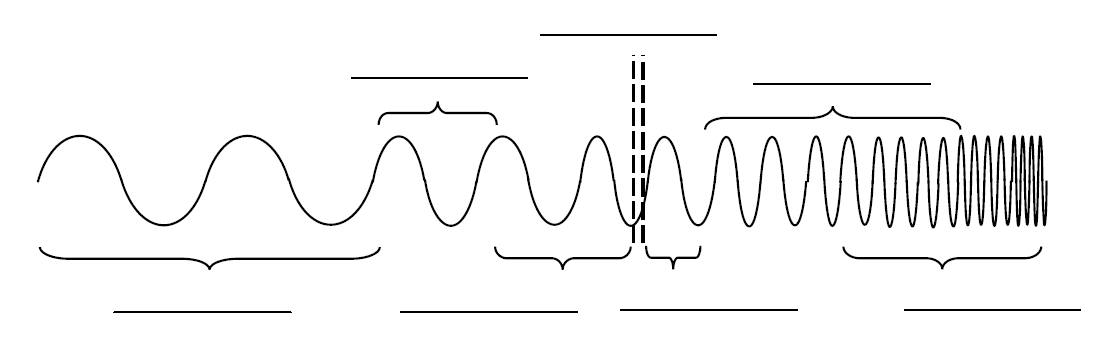 Higher frequencies are on the ____________________________of the spectrumLonger wavelengths are on the ___________________________of the spectrumHigh frequencies/ short wavelengths carry more _____________________________.Where are the highest energies??Example#1:An electromagnetic wave has a wavelength of 2,000 nm. What is the frequency of this wave?Formula: Plug in numbers:Answer: